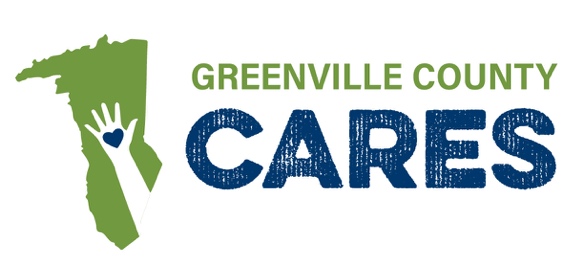 Greenville County CARES Act School Age Care Accounting Form for Payroll Related ExpensesBecause full-day school age care was an unbudgeted expense, payroll costs directly associated with school age care can be reimbursed as a part of the CARES Act funding. Please use the following form to document payroll expenses that were directly related to your School Age (5K-5th) full day program. Any questions, please contact Anne Lee Buck, annelee@greenvillefirststeps.org.I attest these expenses were necessary staffing related expenses as a part of providing full day school age care during COVID-19. I attest these expenses are direct expenses related to COVID-19 and are not traditional staffing costs and are not an attempt to provide pay to employees to offset lost wages. I attest these expenses were incurred between August 1, 2020 and October 31, 2020.________________________________________________			__________________Center owner/director Signature						DateEmployee/Vendor last nameHours Worked on School Age CareRate of PayTotal Amount paidNotesEX: Lewis95 hours$10/hour$950Elementary school room staffTOTAL$